1. KLASSETredje utgave. (Endring i gult)* Denne planen er for alle 1. klassinger dersom Strand Kommune er på grønt nivå.* Aktivitetene avsluttes ca 1550, slik at fra kl 16 vil dere finne barna deres i basen.* Av og til viker vi fra ordinær plan av ulike grunner, men da kan dere oppsøke basen så vil de vite hvor barna er.MANDAG 1220- 1630TIRSDAG 1315- 1630ONSDAG 1315 - 1630TORSDAG 1410 - 1630FREDAG 1315 - 1630INNKRYSSING: 1220 SPISETID: 1220 - 1240I klasserom.UTETID: 1240 - 1315Felles utetid.AKTIVITETER: 1320 - 1550Vi har delt dagen i to.1) Basen 1320 – 14402) Idrettslek i idrettshallen   1445 – 1550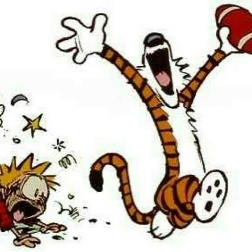 INNKRYSSING: 1315 SPISETID: 1315 - 1330I klasseromUTETID: 1330 - 1410Vi starter rett på aktiviteter siden vi skal ha naturklubb.AKTIVITETER: 1410 - 1550NaturklubbVi holder oss i nærområdet. Husk å kle barna etter vær og vind, vi satser på å være ute i all slags vær.Ha byttetøy liggende på skolen.Dette blir gøy!!!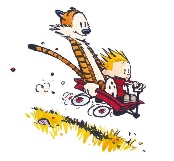 INNKRYSSING: 1315 SPISETID: 1315 - 1330I klasseromUTETID: Felles utetid.AKTIVITETER: 1410 –1550Fri lek i basen.Så lenge vi har nok bemanning, vil vi alltid ha ute som et alternativ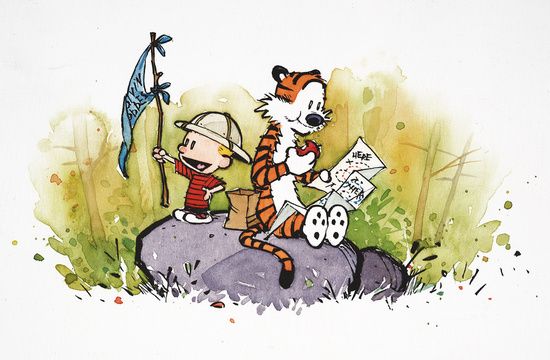 INNKRYSSING: 1410SPISETID: 1410 – 1430I klasseromINGEN UTETID – trinnene bestemmer selv om de vil være ute.AKTIVITETER: 1430 – 155Lek i basen.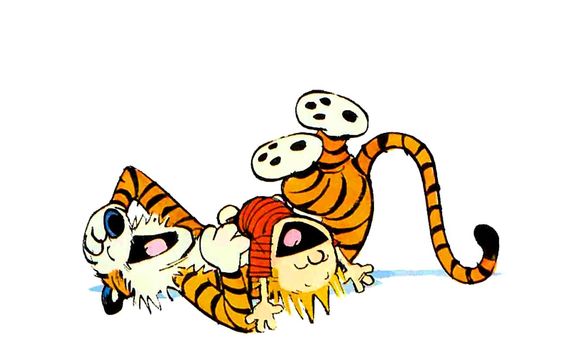 INNKRYSSING: 1315SPISETID: 1315 – 1330I klasseromUTETID: 1330 – 1410Felles utetid.AKTIVITETER: 1410 - 1550Oddetall: Lek i basen.Partall: Lek i idrettshallGOD HELG 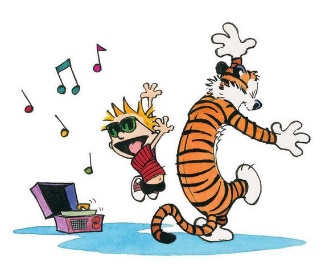 